  
Daphne Jackson Fellowship Opportunity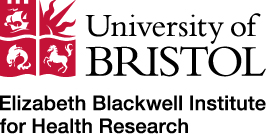 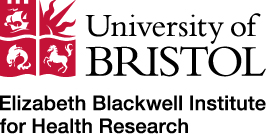 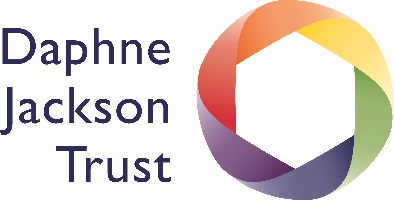 at the Elizabeth Blackwell Institute for Health Research - University of BristolApplications are invited for a Daphne Jackson Fellowship hosted by the Elizabeth Blackwell Institute for Health Research at the University of Bristol. The Fellowship is intended for individuals who want to return to research in their careers as scientists, engineers, technologists and mathematicians and who will be conducting health-related research. Health-related research is understood as spanning laboratory to applied or translational science. Daphne Jackson Fellowships are for researchers returning to their careers following a break of two years or more taken for family, caring or health reasons. The Fellowship is for 20 months on a part-time (60% FTE) basis. Fellows must be available to start in or before January 2020. You can find out more about the Elizabeth Blackwell Institute here: http://www.bristol.ac.uk/blackwell As an Elizabeth Blackwell Institute Daphne Jackson Fellow you will work within a School and Faculty at the University of Bristol. Applicants will need to approach and agree a plan of work with a potential academic sponsor as part of the application process. We are particularly interested in supporting applicants working in interdisciplinary research, but applicants working in single disciplines will be considered equally. The Elizabeth Blackwell Institute will half-sponsor the Fellowship and the remaining funding will be secured by the Daphne Jackson Trust from an additional sponsor.Applicants should have a solid track record in research before taking their career break, will be able to demonstrate a clear research and training plan for the period of their Fellowship, and should be able to demonstrate a sound plan to secure future funding or a position beyond the period of their Fellowship. As a Fellow sponsored by the Elizabeth Blackwell Institute you would be committing to the funding policies and position statements of the Wellcome Trust as the Wellcome Trust supports the Elizabeth Blackwell Institute. Daphne Jackson FellowshipsThe Daphne Jackson Trust is dedicated to returning scientists, engineers, technologists and mathematicians to their careers following a break taken for family, caring or health reasons. Daphne Jackson Fellowships are unique. They offer STEM professionals wishing to return to a research career after a break of two or more years, the opportunity to balance an individually tailored retraining programme with a challenging research project in a suitably supportive environment. The Fellowships consist of a challenging research project and at least 100 hours retraining per year. The unparalleled support offered by the Trust's Fellowship Advisors and administrative staff, coupled with mentoring and retraining provided during the Fellowship, give returners the confidence and skills they need to successfully return to research.For further details about the Trust and Fellowship scheme, please visit www.daphnejackson.orgFor further information, specifically about this sponsored Fellowship opportunity at the Elizabeth Blackwell Institute please contact Sarah Backmore, funding officer, email ebi-health@bristol.ac.ukFor further information about Daphne Jackson Fellowships before submitting an application please contact the Daphne Jackson Trust office on 01483 689166 or via email at djmft@surrey.ac.uk.How to applyTo be considered for this opportunity, please complete the CV, personal details and personal statement forms on the Daphne Jackson Trust website: Daphne Jackson Fellowship Application ProcessPlease outline your area of research interest and, if you have identified a department within which you would like to work, include the name and contact details of a potential supervisor in that department.Please email your submission to the Daphne Jackson Trust office at djmft@surrey.ac.uk stating clearly: Elizabeth Blackwell Institute Sponsored Fellowship Application.  Closing date for applications is 09:00 GMT Monday 18th February 2019.Following shortlisting by the Daphne Jackson Trust the Elizabeth Blackwell Institute will undertake an internal selection process to identify the preferred candidates.